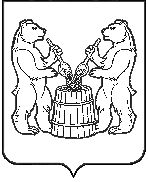 АДМИНИСТРАЦИЯ   УСТЬЯНСКОГО МУНИЦИПАЛЬНОГО РАЙОНА  АРХАНГЕЛЬСКОЙ  ОБЛАСТИПОСТАНОВЛЕНИЕот  8 июля  2022 г. № 1284р.п. ОктябрьскийО внесении изменений в Порядок разработки, реализации и оценки эффективности муниципальных программ Устьянского муниципального района    В соответствии с Бюджетным кодексом Российской Федерации,  Федеральным законом  от 6 октября 2003 № 131-ФЗ «Об общих принципах организации местного самоуправления в Российской Федерации», в целях совершенствования программно-целевых методов бюджетного планирования, повышения эффективности муниципального управления, администрация Устьянского муниципального района ПОСТАНОВЛЯЕТ:Внести в Порядок разработки, реализации и оценки эффективности муниципальных программ Устьянского муниципального района, утвержденный постановлением администрации Устьянского муниципального района от 2 марта 2022г № 391 следующие изменения:Пункт 3.13 изложить в следующей редакции: «В случае получения дополнительных источников финансирования бюджета в текущем финансовом году или изменения организационно-правовой формы учреждения, перечни программ на разработку и реализацию в текущем финансовом году постановлением администрации могут быть расширены.В течение текущего финансового года в муниципальные программы могут быть внесены изменения, связанные с уточнением:перечня  мероприятий и целевых показателей муниципальной программы;сроков, объемов и (или) источников финансирования на текущий финансовый год. Заявитель одновременно с заявкой (ходатайством) о внесении изменений в сводную бюджетную роспись районного бюджета предоставляет в Финансовое управление администрации проект муниципальной программы.Изменения в муниципальные программы в отношении бюджетных ассигнований на их реализацию в текущем году утверждаются после утверждения решения Собрания депутатов Устьянского муниципального района о внесении изменений в решение о бюджете Устьянского муниципального района на текущий финансовый год и плановый период, но не позднее дня вступления в силу следующего решения очередной сессии Собрания депутатов Устьянского муниципального района о внесении изменений в решение о бюджете Устьянского муниципального района на текущий год и плановый период.Изменения в муниципальные программы в текущем финансовом году, связанные с изменением в сводную бюджетную роспись районного бюджета по основаниям, установленным бюджетным законодательством, а также пунктом 2 статьи 17 Положения о бюджетном процессе в муниципальном образовании «Устьянский муниципальный район», утверждаются в соответствии со сводной бюджетной росписью районного бюджета. Отдел по организационной работе и местному самоуправлению администрации Устьянского муниципального района в течение трех  рабочих дней после утверждения изменений в муниципальную программу размещаютее актуальную редакцию на официальном интернет-сайте администрации Устьянского муниципального района.Ответственный исполнитель размещает муниципальную программу в федеральном государственном реестре документов стратегического планирования – государственной автоматизированной информационной системе «Управление».Абзац 2 пункта 5.2 исключить.В пункте 5.9 слова «до 1 апреля» заменить словами  «до 31 марта».Подпункт 3 пункта 6.1 изложить в следующей редакции: «3) запрашивает у соисполнителей муниципальной программы информацию, необходимую для проведения оценки эффективности муниципальной программы и подготовки годового отчета и отчета за 9 месяцев».Пункт 5 Приложения 11 настоящего порядка изложить в следующей редакции: «Эффективность реализации муниципальной программы (подпрограммы) признается высокоэффективной в случае, если значение  составляет не менее 0,8.Эффективность реализации муниципальной программы (подпрограммы) признается умеренно эффективной в случае, если значение  составляет не менее 0,7.Эффективность реализации муниципальной программы (подпрограммы) признается низкоэффективной в случае, если значение  составляет не менее 0,6.В остальных случаях эффективность реализации муниципальной программы (подпрограммы) признается неэффективной».Настоящее постановление разместить на официальном сайте администрации Устьянского муниципального района и опубликовать в муниципальном вестнике «Устьяны».Контроль за исполнением настоящего постановления возложить на заместителя главы Устьянского муниципального района по стратегическому развитию. 4. Настоящее постановление вступает в силу со дня его опубликования.Глава  Устьянского  муниципального  района                                     С.А.Котлов